Zdroje: Obrázky ze soukromého archivu autorky. Autor: Hana Havlínová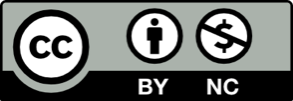 Toto dílo je licencováno pod licencí Creative Commons [CC BY-NC 4.0]. Licenční podmínky navštivte na adrese [https://creativecommons.org/choose/?lang=cs]. Video 1: Tradice zdobení vajíček: Historie a technikyVideo 2: Techniky zdobení velikonočních vajíček: guilling, vosk a slánaNež si pustíte první video, zkuste odhadnout, co znamená slovní spojení KRÁŠLENÁ VAJCE.Bez jaké tradice si neumíte Velikonoce představit vy?Ve videích jsou ukázky různých technik zdobení vajec. Jakou technikou zdobíte vejce doma? Popište, jak postupujete a jaký materiál a pomůcky ke zdobení potřebujete (můžete natočit i videonávod).Pozor: Pokud byste si chtěli některou novou techniku z ukázek vyzkoušet, nepoužívejte kyselinu solnou ani savo sami bez dohledu dospělého a ochranných prostředků!Napište si, co vás z videí zaujalo a otázky, které vás napadly.Odpověď na ně můžete zjistit od rodičů či prarodičů, od učitele nebo na internetu. Napište si, jaká klíčová slova budete při hledání na internetu používat.Místo zdobení kraslice si můžete vyrobit papírový hlavolam, kterému se říká Kolumbovo vejce. Budete potřebovat čtvrtku nebo papír (může být i barevný), kružítko, pravítko, ořezanou tužku a nůžky.Nejprve si narýsujte kružnici o poloměru 4 cm. Pak vezměte do kružítka vzdálenost 2 cm, zapíchněte kružítko do libovolného místa na kružnici a sestrojte další kružnici. Vznikne přibližný obrys vejce.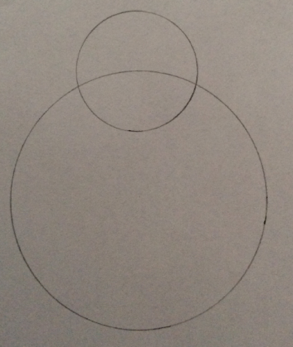 Narýsujte úsečku, která protne středy obou kružnic a do spodní strany vejce dorýsujte další kružnici o poloměru 2 cm. Podle vzoru na obrázcích dorýsujte postupně zbylé čáry a doplňte obrys vejce.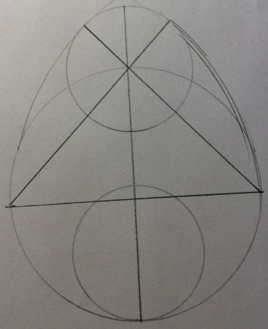 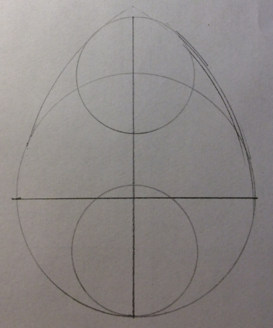 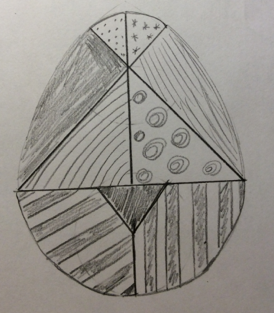 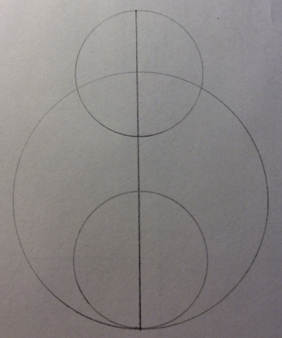 Hlavolam rozstřihněte na 9 nebo 10 samostatných dílů. Z vystřižených dílů si složte nový obrázek. K jeho složení použijte všechny díly. Hotový obrázek můžete nalepit nebo vyfotit a použít třeba jako velikonoční přání.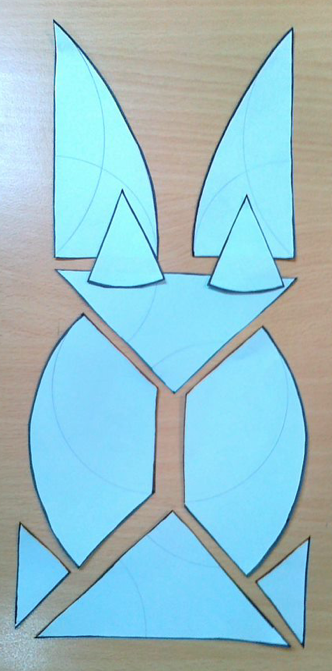 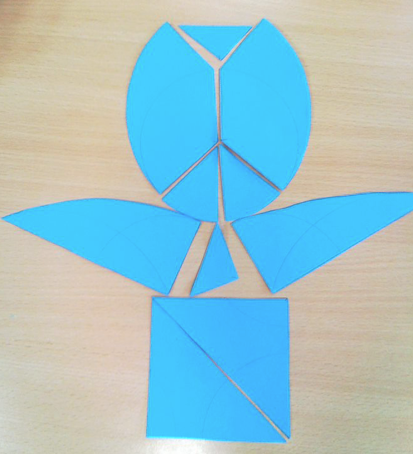 A zkuste složit zpátky celé vejce. Podaří se vám to bez vzoru?